NCR FORM FILLING INSTRUCTIONS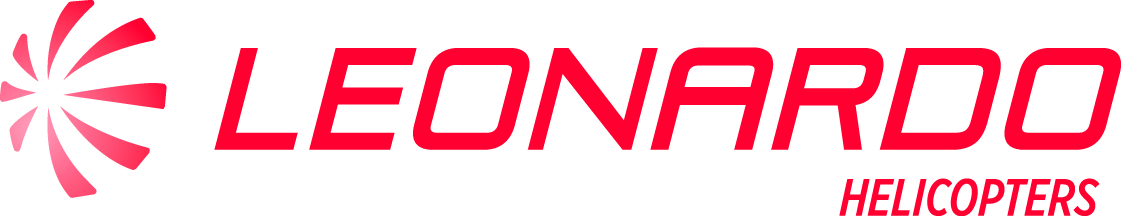 NON CONFORMITY REPORT (NCR)NON CONFORMITY REPORT (NCR)NON CONFORMITY REPORT (NCR)NCR No.QA-   1QA-   1Supplier / OrganisationSupplier / Organisation222SAP Code33Reference QRS-XXX ModuleReference QRS-XXX Module444Paragraph55Area / SubjectArea / Subject666Date77Category  8 (circle one only)Description of the Non-ConformanceDescription of the Non-ConformanceDescription of the Non-ConformanceDescription of the Non-ConformanceDescription of the Non-ConformanceDescription of the Non-ConformanceDescription of the Non-ConformanceLevel 19999999Level 29999999Level 39999999Preventive Action Only9999999Team Leader Name & SignatureTeam Leader Name & SignatureAuditor Name & SignatureAuditor Name & SignatureSupplier / Organisation Representative Name & SignatureSupplier / Organisation Representative Name & SignatureSupplier / Organisation Representative Name & SignatureSupplier / Organisation Representative Name & Signature1010111112121212The Supplier / Organisation must complete this NCR with root cause analysis, containment action, corrective / preventive action and planned completion date of the corrective / preventive action, as requested. The completed NCR form must be submitted to Leonardo Helicopters Supplier Quality Assurance in due time.The Supplier / Organisation must complete this NCR with root cause analysis, containment action, corrective / preventive action and planned completion date of the corrective / preventive action, as requested. The completed NCR form must be submitted to Leonardo Helicopters Supplier Quality Assurance in due time.The Supplier / Organisation must complete this NCR with root cause analysis, containment action, corrective / preventive action and planned completion date of the corrective / preventive action, as requested. The completed NCR form must be submitted to Leonardo Helicopters Supplier Quality Assurance in due time.The Supplier / Organisation must complete this NCR with root cause analysis, containment action, corrective / preventive action and planned completion date of the corrective / preventive action, as requested. The completed NCR form must be submitted to Leonardo Helicopters Supplier Quality Assurance in due time.The Supplier / Organisation must complete this NCR with root cause analysis, containment action, corrective / preventive action and planned completion date of the corrective / preventive action, as requested. The completed NCR form must be submitted to Leonardo Helicopters Supplier Quality Assurance in due time.The Supplier / Organisation must complete this NCR with root cause analysis, containment action, corrective / preventive action and planned completion date of the corrective / preventive action, as requested. The completed NCR form must be submitted to Leonardo Helicopters Supplier Quality Assurance in due time.The Supplier / Organisation must complete this NCR with root cause analysis, containment action, corrective / preventive action and planned completion date of the corrective / preventive action, as requested. The completed NCR form must be submitted to Leonardo Helicopters Supplier Quality Assurance in due time.The Supplier / Organisation must complete this NCR with root cause analysis, containment action, corrective / preventive action and planned completion date of the corrective / preventive action, as requested. The completed NCR form must be submitted to Leonardo Helicopters Supplier Quality Assurance in due time.Root Cause AnalysisRoot Cause AnalysisRoot Cause AnalysisRoot Cause AnalysisRoot Cause AnalysisRoot Cause AnalysisRoot Cause AnalysisRoot Cause AnalysisContainment Action14Containment Action14Containment Action14Containment Action14Containment Action14Containment Action14Containment Action14Planned Completion DateContainment Action14Containment Action14Containment Action14Containment Action14Containment Action14Containment Action14Containment Action1416Corrective / Preventive Action (delete as necessary)15Corrective / Preventive Action (delete as necessary)15Corrective / Preventive Action (delete as necessary)15Corrective / Preventive Action (delete as necessary)15Corrective / Preventive Action (delete as necessary)15Corrective / Preventive Action (delete as necessary)15Corrective / Preventive Action (delete as necessary)15Planned Completion DateCorrective / Preventive Action (delete as necessary)15Corrective / Preventive Action (delete as necessary)15Corrective / Preventive Action (delete as necessary)15Corrective / Preventive Action (delete as necessary)15Corrective / Preventive Action (delete as necessary)15Corrective / Preventive Action (delete as necessary)15Corrective / Preventive Action (delete as necessary)1516Supplier / Organisation Representative NameSupplier / Organisation Representative NameSupplier / Organisation Representative NameSignatureSignatureSignatureSignatureDate1717171818181819Leonardo Helicopters acceptance of the proposal submitted above by the supplierLeonardo Helicopters acceptance of the proposal submitted above by the supplierLeonardo Helicopters acceptance of the proposal submitted above by the supplierLeonardo Helicopters acceptance of the proposal submitted above by the supplierLeonardo Helicopters acceptance of the proposal submitted above by the supplierLeonardo Helicopters acceptance of the proposal submitted above by the supplierLeonardo Helicopters acceptance of the proposal submitted above by the supplierLeonardo Helicopters acceptance of the proposal submitted above by the supplierAuditor NameAuditor NameAuditor NameSignatureSignatureSignatureSignatureDate2020202121212122Verification of the implementation of the completed Corrective / Preventive action by the assessed Supplier / OrganisationVerification of the implementation of the completed Corrective / Preventive action by the assessed Supplier / OrganisationVerification of the implementation of the completed Corrective / Preventive action by the assessed Supplier / OrganisationSupplier / Organisation Representative NameSignatureDate232425Verification of the implementation of the completed Corrective Action by Leonardo Helicopters Supplier Quality AssuranceVerification of the implementation of the completed Corrective Action by Leonardo Helicopters Supplier Quality AssuranceVerification of the implementation of the completed Corrective Action by Leonardo Helicopters Supplier Quality AssuranceVerification of the implementation of the completed Corrective Action by Leonardo Helicopters Supplier Quality AssuranceVerification of the implementation of the completed Corrective Action by Leonardo Helicopters Supplier Quality AssuranceVerification of the implementation of the completed Corrective Action by Leonardo Helicopters Supplier Quality AssuranceVerification of the implementation of the completed Corrective Action by Leonardo Helicopters Supplier Quality AssuranceVerification DateAccepted                   27Accepted                   27Accepted                   27Accepted                   27Name             28Signature             2926YesNoBox 1Corrective Action Request NumberBox 2Supplier Company NameBox 3LH Internal Identification Number for the SupplierBox 4NCR Reference QRS-XXX Document. Supplemental documents/standards, in addition to QRS-XXX, can be identified where applicable (e.g. 9100:2018)Box 5NCR Reference QRS-XXX Paragraph. In case also other supplemental documents/standards are identified (in addition to QRS-XXX), they must be recalled again in this box, together with the paragraph number, for clarity.Box 6Identify NCR subject /descriptionBox 7Audit Date (or date the NCR was issued, if outside an audit)Box 8NCR LevelBox 9Finding DescriptionBox 10LH Audit Team Leader Name and SignatureBox 11LH Auditor Name and SignatureBox 12Supplier Representative Name and SignatureBox 13Root Cause Analysis: a minimum of 3 levels of Whys are mandatory Box 14Containment Action DefinitionBox 15Corrective/Preventive Action DefinitionBox 16Expected Closure Date. This Date shall not be exceededBox 17Supplier Name after definitions of Containment and Corrective/Preventive Actions Box 18Supplier Signature after definitions of Containment and Corrective/Preventive Actions Box 19Date of Definitions of Containment and Corrective/Preventive ActionsBox 20Auditor Definitions Acceptance NameBox 21Auditor Definitions Acceptance SignatureBox 22Auditor Definitions Acceptance DateBox 23Supplier Name after implementation of Containment and Corrective/Preventive ActionsBox 24Supplier Signature after implementation of Containment and Corrective/Preventive ActionsBox 25Supplier Date of implementation of Containment and Corrective/Preventive Actions. This date shall not exceed the Corrective/Preventive Action Expected Closure DateBox 26Closure Acceptance DateBox 27Confirmation of AcceptanceBox 28Auditor Name of Acceptance of ClosureBox 29Auditor Signature of Acceptance of Closure